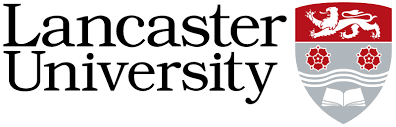 PERSON SPECIFICATIONSenior Research Associate in RF Accelerator Engineering
Ref: 0412-24*Application Form – assessed against the application form, curriculum vitae and letter of support. Applicants will not be asked to answer a specific supporting statement. Normally used to evaluate factual evidence eg award of a qualification. Will be “scored” as part of the shortlisting process.  Supporting Statements - applicants are asked to provide a statement to demonstrate how they meet the criteria. The response will be “scored” as part of the shortlisting process. Interview – assessed during the interview process by either competency based interview questions, tests, presentation etc.CriteriaEssential/ DesirableApplication Form/ Supporting Statements/ Interview *PhD in Microwave Engineering/Physics or 5 years relevant industrial experienceEssentialApplication formExperience of RF testing using vector network analysers and spectrum analysersEssentialSupporting Statements/ InterviewExperience in testing of RF cavities.DesirableSupporting Statements/ InterviewExperience in electromagnetic design of RF systems in EM modelling softwareEssentialSupporting Statements/ InterviewAbility to meet deadlines, plan and prioritise tasks in the working environment.EssentialInterviewGood interpersonal and communication skills, including writing to a high standard, working effectively within a team, document preparation for collaboration technical notes and journal papers.EssentialInterviewA good publication record in peer-reviewed journalsDesirableApplication form